BLASON ROUGE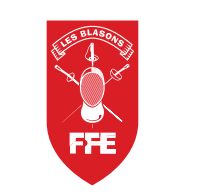 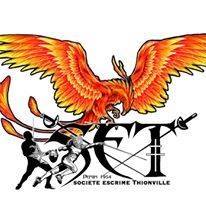 -Epée-Partie 1 : La techniqueQuestion 1 : Citez les quatre parades du premier degré à l’épée (4 points)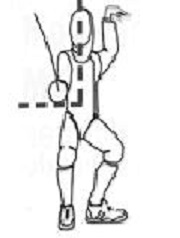 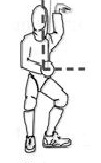 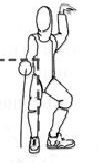 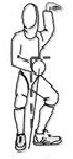 Question 2 : Trouvez les trois attaques simples (2 points)Le coup droit, le dégagement et le coupéL’opposition, le coup droit et le battementLe coup droit, le liement et le dégagementQuestion 3 : - Comment s’appelle la situation quand deux tireurs se touchent en même temps (1 point)Deux attaques simultanéesUn coup doubleUne double toucheQue se passe-t-il dans ce cas-là à l’épée ? (1 point)L’arbitre donne le point au premier qui allonge le brasL’arbitre donne le point à celui qui se fend en premierL’arbitre donne un point à chaque tireurQuestion 4 : Citez une attaque au fer (2 points)Question 5 : Citez quatre exemple de déplacement (2 points)Question 6 : Comment s’appelle l’action contre-offensive simple ou composée portée sur une attaque adverse (1 point)Une riposteUne contre-attaqueUne contre riposteUne attaque sur préparationPartie 2 : La pisteQuestion 7 : remplir les noms des lignes et les mètres sur la piste (5 points)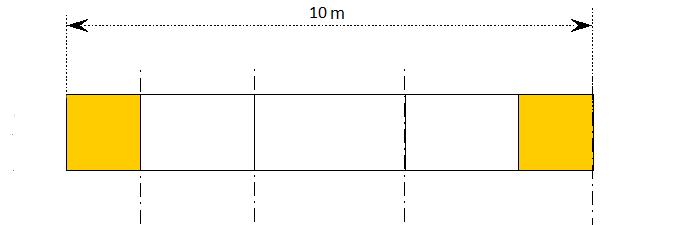 Question 8 : Que se passe-t-il quand un tireur franchi la limite arrière de la piste ? (2 points)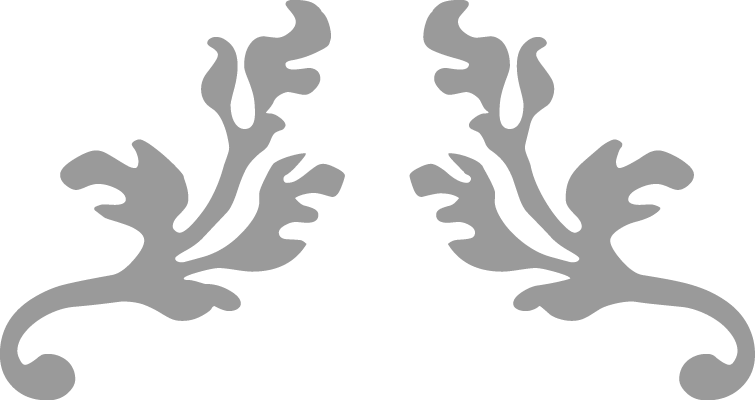 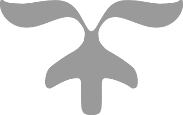 